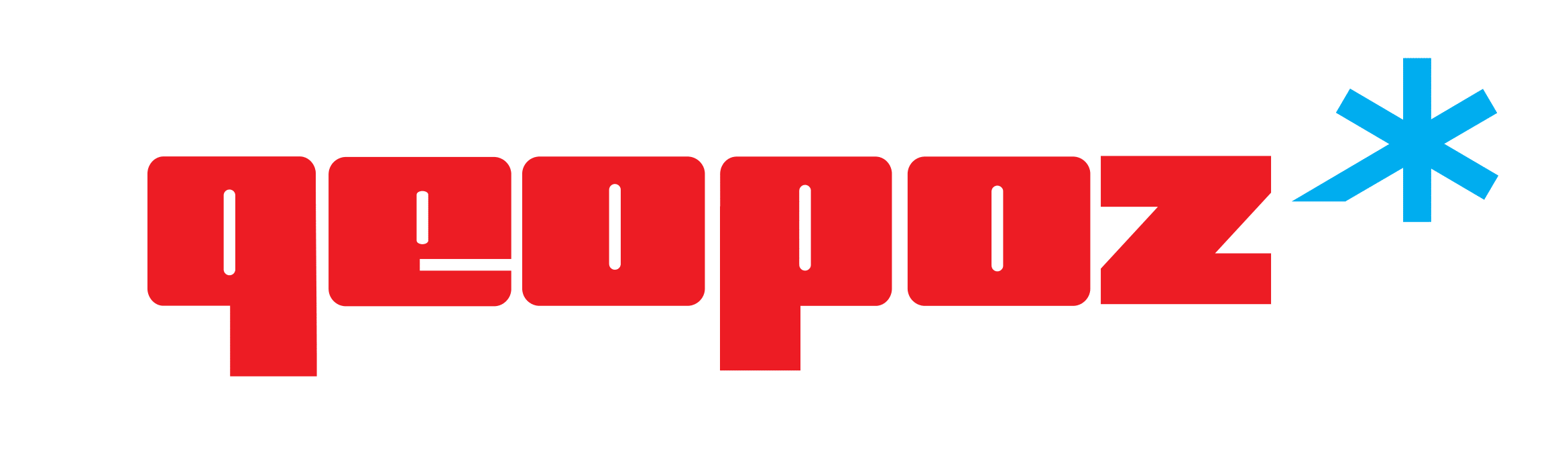 ..........................................................  					       miejscowość / data...............................................................                 	imię i nazwisko...............................................................adres...............................................................adres - c.d................................................................numer telefonuDyrektor Zarządu Geodezji i Katastru Miejskiego GEOPOZWNIOSEKo wydanie dokumentu do wykreślenia z księgi wieczystej 
hipoteki z tytułu rozłożenia opłaty adiacenckiej na ratyOznaczenie księgi wieczystej: .................................................................................Zabezpieczenie należności Miasta Poznania wynika z decyzji:z dnia ………………………………………………………………...................................znak ZG-ARO .............................................................................................................Oświadczam, że należność z tytułu opłaty adiacenckiej została spłacona w całości.................................................................podpis